MOKYTOJŲ atsakymai:Mokytojų tarpusavio bendravimui būdingas pasitikėjimas, atvirumas ir pagarba.
Mokyklos administracija/vadovybė pagarbiai ir maloniai bendrauja su visais mokyklos bendruomenės nariais.
Mokykloje egzistuoja bendros taisyklės ir susitarimai dėl bendrų vertybių, kurie stiprina mokyklos bendruomenę.
Mokytojai įtraukia tėvus į bendruomenės veiklą.
Mokytojai bendradarbiauja su įvairiomis įstaigomis ir organizacijomis.
Mokytojai gerbia mokinius ir laikosi pedagoginės etikos.
Mokytojai turi savo gero darbo viziją, kuria remdamiesi įsivertina ir tobulina savo profesines kompetencijas.
Mokytojai dažnai teikia vieni kitiems paskatinančius ir konstruktyvius atsiliepimus, patarimus.
Konfliktai mokykloje sprendžiami korektiškai, remiantis tarpusavio partneryste.
Iš kolegų sulaukiu dalykinės paramos ( pasidalijimas ugdymo patirtimi, metodinėmis priemonėmis, literatūra, mokomąja medžiaga).
Mokytojai kryptingai ugdo savo mokinių socialines emocines kompetencijas.Visiškai Sutinku7  26.9%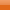 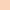 Sutinku17  65.4%Nesutinku2  7.7%Visiškai Nesutinku0  0%Visiškai Sutinku7  26.9%Sutinku15  57.7%Nesutinku4  15.4%Visiškai Nesutinku0  0%Visiškai Sutinku6  23.1%Sutinku15  57.7%Nesutinku4  15.4%Visiškai Nesutinku1  3.8%Visiškai Sutinku6  23.1%Sutinku18  69.2%Nesutinku2  7.7%Visiškai Nesutinku0  0%Visiškai Sutinku9  34.6%Sutinku17  65.4%Nesutinku0  0%Visiškai Nesutinku0  0%Visiškai Sutinku9  34.6%Sutinku16  61.5%Nesutinku1  3.8%Visiškai Nesutinku0  0%Visiškai Sutinku8  30.8%Sutinku16  61.5%Nesutinku2  7.7%Visiškai Nesutinku0  0%Visiškai Sutinku4  15.4%Sutinku17  65.4%Nesutinku5  19.2%Visiškai Nesutinku0  0%Visiškai Sutinku3  11.5%Sutinku20  76.9%Nesutinku3  11.5%Visiškai Nesutinku0  0%Visiškai Sutinku10  38.5%Sutinku12  46.2%Nesutinku4  15.4%Visiškai Nesutinku0  0%Visiškai Sutinku10  38.5%Sutinku16  61.5%Nesutinku0  0%Visiškai Nesutinku0  0%